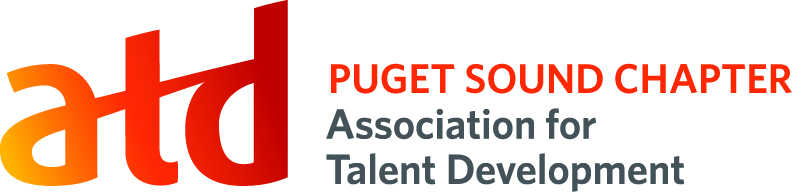 Position Title:  Director of Special EventsDescription: Responsible for the strategic planning and oversight of all programming for the chapter by working collaboratively with the Director of Programs.Time Commitment:	15 – 20 hours/ monthKey Competencies:	Strategic Planning, Communication, CollaborationPrimary Responsibilities:Work collaboratively with Director of Programs to create overall strategy for the year and an overall program calendar spanning 6 to 12 months that simultaneously meets the needs of chapter members and balances ATD competenciesManage Partnerships Coordinator, ELW Coordinator, Conference Manager, Registration Coordinator (see Management responsibilities)Communicate Board vision and decisions to direct reports Determine budget for all roles under Director of Special Events purviewEnsure new direct reports go through ATDps onboarding processWork collaboratively with Director of Programs to review program evaluation data and annual membership survey results on a regular basis then make necessary changes to strategy or programming based on data trendsProvide ad hoc support to direct reports in recruiting speakers or sponsors, or for day-of coordination for events, as neededKeep Board informed of resources and support needed and requested by direct reportsWork collaboratively with other Board members to achieve mission and success measures for the chapterManagement Responsibilities:Provide regular coaching and guidance to direct reports to ensure alignment with overall program strategy as well as achievement of their listed success measures Meet regularly with direct reports (individually and as a group) to encourage cross-function communication, collaboration, problem-solving, idea sharing and a sense of supportEnsure success of direct reports by providing advocacy, procuring needed resources, gaining support for activities and creating connections/ being a liaison  Actively recruit for vacant direct report roles while conducting primary responsibilities of those roles until positions are filledSuccess Measures:Strategic planning session is held in November, resulting in a 6 to 12 month program planAll direct reports meet 90% or more of success measures as listed on position descriptions90% of direct reports indicate satisfaction with responsiveness, advocacy, and supportPrivileges: Member of ATD Puget Sound chapter for termFree monthly chapter meetingsMember of ATD National for termVoting member of the BoardMeet success measures listed above50% reimbursement of local chapter membership yr. 1100% reimbursement of local chapter membership yr. 2$100 reimbursement for National membershipAttend monthly Board Meetings Attend Board retreats (semi-annually)Post comments/ engage in chapter’s social mediaProvide annual budget numbers